ТЕСТ-КОНТРОЛЬ ПО ТЕМЕ: «ПОВЕРХНОСТНЫЕ ЯВЛЕНИЯ. АДСОРБЦИЯ. ХРОМАТОГРАФИЯ»ВАРИАНТ   4Дайте определение, что такое адсорбция.Какое значение  σ  соответствует пониженному, по сравнению с нормой (57-68 Эрг/см2), содержанию солей желчных кислот в моче?Эрг/см2:		2.1.  80	2.2.  65	  2.3.  35	       2.4.  53Какая изотерма σ  иллюстрирует правило Дюкло-Траубе?3.1. 						3.2. 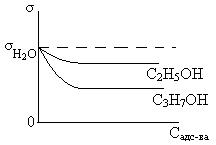 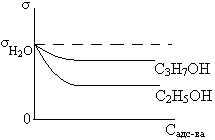 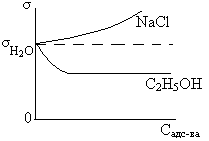      3.3. 						3.4. 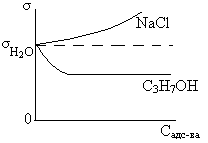 Какая из жидкостей, граничащих с воздухом, имеет наибольшее  значение  σ (с точки зрения полярности химической связи)?4.1.  СН3СООН				4.2.  Н2О4.3.  раствор КС1				4.4.  С6Н6Укажите единицу измерения σ:5.1.  Н/м2		5.2.  Дж/м2		5.3.  Дж/м		5.4.  Н/мольКакой из факторов не влияет на σ?6.1.  природа жидкости				6.2.  температура6.3.  ∆Ноf  адсорбтива				6.4.  наличие ПАВПри добавлении в воду дифильного вещества поверхностное натяжение жидкой фазы:повышаетсяне изменяетсяснижаетсяв зависимости от условий может увеличиваться, уменьшаться или не изменятьсяКакое вещество избирательно адсорбируется на поверхности PbSO4 из водного раствора:8.1.  Na2SO4		8.2.  HCOOH			8.3.  NaCl		8.4.  CH3COOH9. Укажите пару «растворитель + адсорбент», необходимые для полного разделения смеси твердых дифильного (        ) и полярного  (   о   ) веществ, исходя из следующего условия: растворитель должен растворить оба вещества, а твердый адсорбент полностью адсорбировать из раствора только одно из них. Смесь (    + о)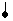 Какой фактор является одной из причин неполной адсорбции на поверхности твердого адсорбента:    сродство адсорбтива к адсорбенту    наличие активных центров на поверхности адсорбента    сродство адсорбтива к растворителю    поверхностная энергия твердого адсорбентаЗакончите схему. Укажите, адсорбция полная или неполная.	СаСО3      +                +                     →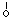 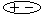 	адс-т              адс-в           р-льПриведите схему неполной молекулярной адсорбции на угле из неводного растворителя.Укажите, чему равна величина адсорбции после поглощения адсорбтива на поверхности твердой фазы:13.1.  Г≤ 0		13.2.  Г > 0		13.3.  Г = 0		13.4.  Г < 0Укажите метод хроматографического разделения смеси белка глобулина и (NH4)2SO4 плазмы крови, значительно различающихся размерами молекул:    распределительная хроматография    адсорбционная ионная хроматография    молекулярно-ситовая (гель) хроматография    адсорбционная молекулярная хроматографияРасположите ионы Mg2+, Ba2+ и Na+  в порядке уменьшения их адсорбционной активности на полярном адсорбенте А12О3:15.1.  Mg2+ > Ba2+ > Na+				15.2.  Na+ > Mg2+ > Ba2+15.3.  Ba2+ > Mg2+ > Na+				15.4.  Mg2+ > Na+ > Ba2+В распределительной хроматографии подвижной и неподвижной фазами являются:  две газообразные фазы  жидкая и твердая фазы  газообразная и твердая фазы  две несмешивающиеся жидкостиВ ионообменной хроматографии происходит обмен ионами между:  биологически активным веществом и раствором  двумя несмешивающимися жидкостями  жидким полярным адсорбентом и раствором  твердым полярным адсорбентом и растворомБиоспецифическая (аффинная) хроматография основана на избирательном выделении компонентов смеси с помощью:  высокомолекулярных веществ  твердого адсорбента А12О3  твердого адсорбента угля  полярных веществ19.  Предложите эффективный метод хроматографического разделения смеси хлорида калия и белка гемоглобина плазмы крови:       19.1.  распределительная хроматография       19.2. молекулярно-ситовая (гель) хроматография 19.3. адсорбционная ионная хроматография 19.4. адсорбционная молекулярная хроматография20.  Какая схема соответствует очистке морской воды от хлорида магния:      20.1.  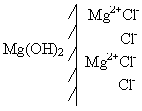       20.2.  2R-H + Mg2+ →  R2Mg + 2H+      20.3.  2R-H + Mg2+ →   R2Mg + 2H+          	    2R-OH + 2Cl- →   2R-Cl + 2OH-      20.4.  R-OH + Cl-→   R-Cl +  Тема 1. Первый закон термодинамики. Внутренняя энергия, энтальпия - функции состояния системы. Теплоемкость. Закон Кирхгофа
Задание.
Рассчитайте изменение энтальпии реакции при температурах 298 К и 900°С
FeO(т) + H2(г) = Fe(т) + H2O(г)Тема 2: Второй закон термодинамики. Энтропия. Третий закон термодинамики.
Задание.
Определите изменение энтропии процесса плавления бензола. используйте данные справочных таблицТема 3: Химическое равновесие

Задание: Определите изменение энергии Гиббса при температурах 298 К и 950 К для следующей реакции
3Fe2O3(т)+H2(г)=2Fe3O4(т)+H2O(г)Тема 4: Протолитическая теория

Задание: С точки зрения протолитической теории определите характер следующих частиц. Докажите соответствующими реакциями. Запишите выражение константы протолиза.
CN‾ Тема 5: Буферные системы
Задание.
Сколько мл 0,2 М раствора NH3 и 0,1 М раствора NH4CL необходимо для приготовления 500 мл буферной смеси с рОН=5,76. рК(NH3 тут точка посередине,как знак умножения) H2O) = 4,76
Сравните буферные емкости по кислоте и по основанию.
Ответ поясните уравнениями реакцииВариант 9.1.9.2.9.3.9.4.РастворительАдсорбент мелмелугольуголь